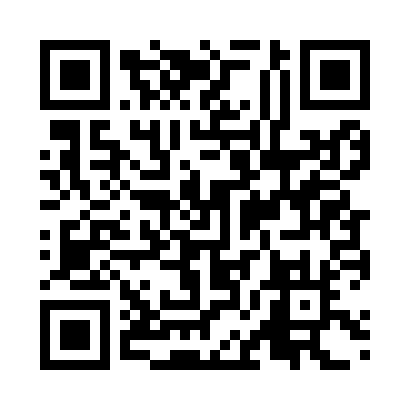 Prayer times for Coari, BrazilWed 1 May 2024 - Fri 31 May 2024High Latitude Method: NonePrayer Calculation Method: Muslim World LeagueAsar Calculation Method: ShafiPrayer times provided by https://www.salahtimes.comDateDayFajrSunriseDhuhrAsrMaghribIsha1Wed4:596:1112:103:316:087:162Thu4:596:1112:093:316:087:163Fri4:596:1112:093:316:087:154Sat4:596:1112:093:316:087:155Sun4:596:1112:093:316:087:156Mon4:596:1112:093:316:087:157Tue4:596:1112:093:316:077:158Wed4:596:1112:093:316:077:159Thu4:596:1112:093:316:077:1510Fri4:596:1112:093:316:077:1511Sat4:586:1112:093:316:077:1512Sun4:586:1112:093:326:077:1513Mon4:586:1112:093:326:077:1514Tue4:586:1112:093:326:077:1515Wed4:586:1112:093:326:077:1516Thu4:586:1112:093:326:077:1517Fri4:586:1112:093:326:077:1518Sat4:586:1112:093:326:077:1519Sun4:586:1112:093:326:077:1620Mon4:586:1212:093:326:077:1621Tue4:586:1212:093:326:077:1622Wed4:586:1212:093:326:077:1623Thu4:586:1212:093:336:077:1624Fri4:596:1212:093:336:077:1625Sat4:596:1212:103:336:077:1626Sun4:596:1212:103:336:077:1627Mon4:596:1312:103:336:077:1728Tue4:596:1312:103:336:077:1729Wed4:596:1312:103:336:077:1730Thu4:596:1312:103:346:077:1731Fri4:596:1312:103:346:077:17